Witajcie Biedroneczki.Zapraszam na kolejną porcję wspólnych zabaw CZWARTEK -     Biedronka.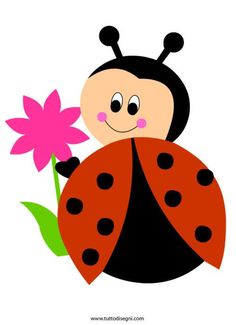 1.Kolorowe kwiaty-  rodzic czyta tekst , dziecko wykonuje ruchy zgodne z tekstemJest słoneczny wiosenny dzień (ręce uniesione w górę,palce rąk rozszerzone,jak promienie słoneczne)Idziemy droga (marsz)Rozglądamy się (Patrzymy ,jak przez rolnetkę)Widzymy kolorowe,pachnące kwiaty(wdech -wydech)Idziemy dalej drogą (marsz w miejsu)Rozglądamy się (Patrzymy ,jak przez rolnetkę)Zbieramy kwiatki do koszyka (kucamy i wkładamy kwiatki )Wracamy do domu (marsz w miejscu)2. Zaśpiewaj piosenkę  „Bzycząca zabawa”,      https://www.youtube.com/watch?v=zUgzWqgYPeE3.Policz motyle, biedronki ślomaki, ułóż odpowiednią ilość  kredek.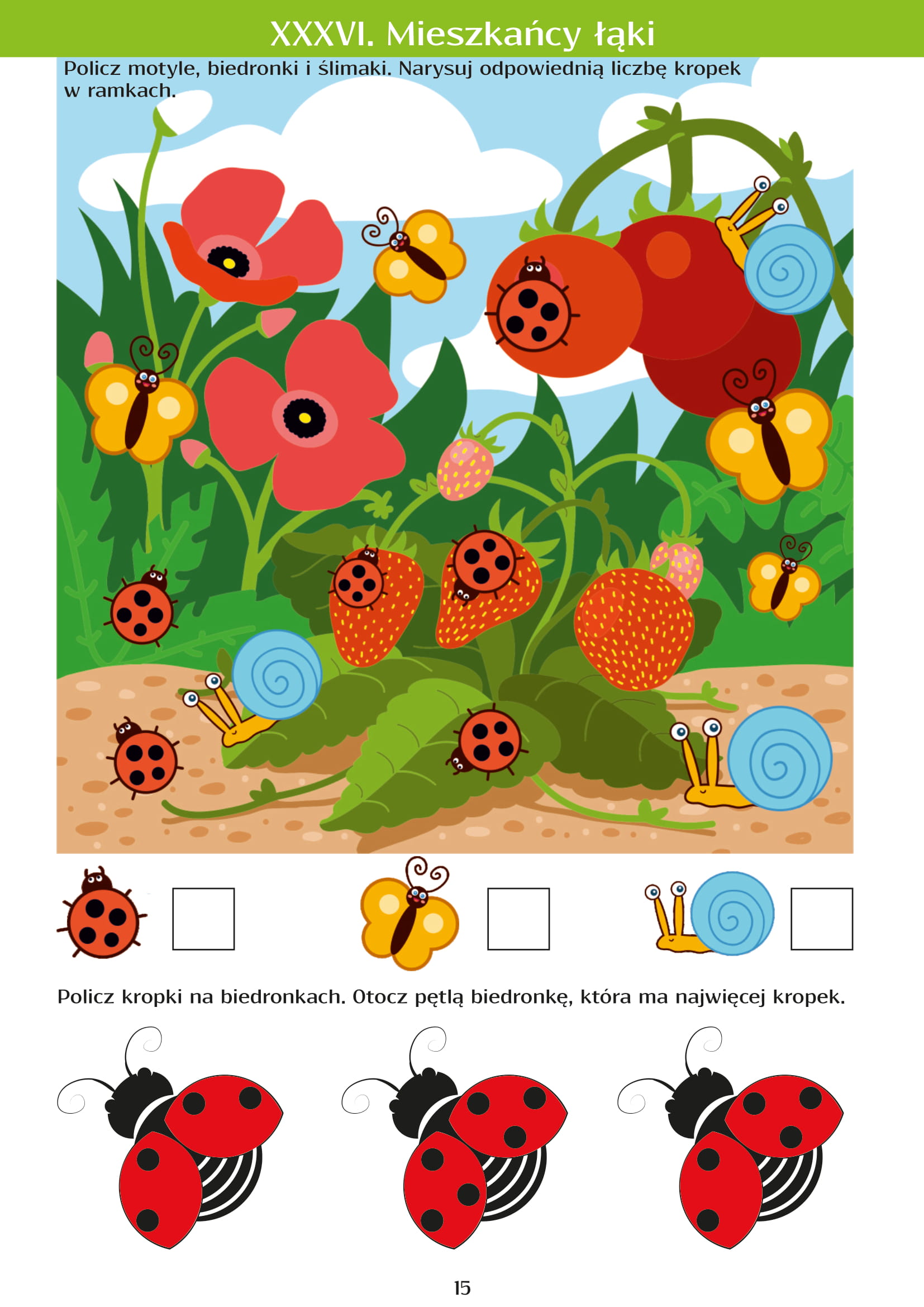 4.Połącz obrazki z odpowiednimi kropkami.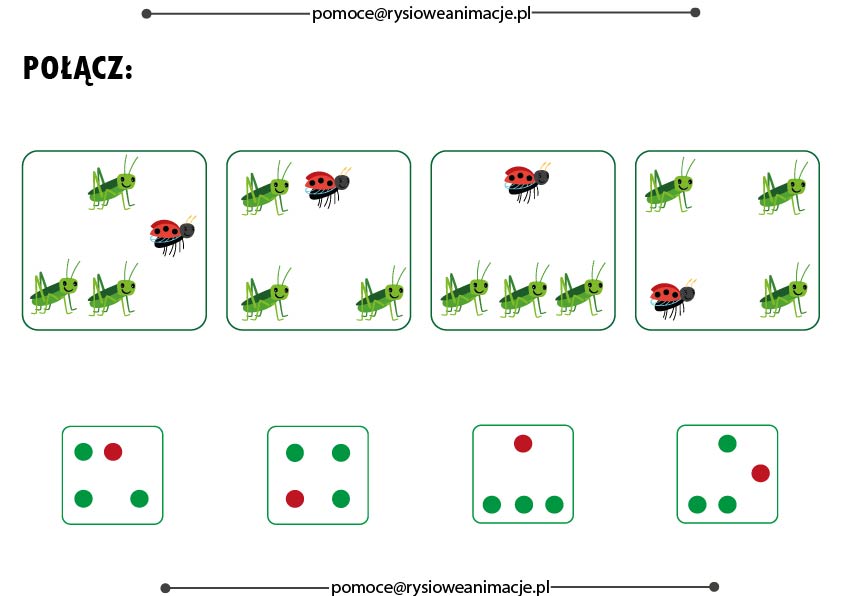 5.Narysuj biedronce odpowiednią liczbę kropek.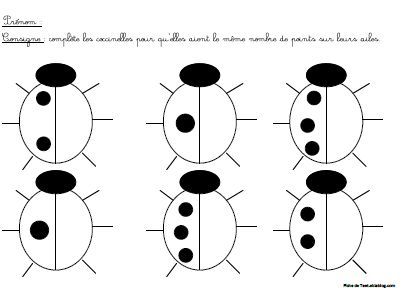 5.Pora na trochę ruchu- gimnastyka na łącehttps://www.youtube.com/watch?v=3OJHt-oEyTk6.”Motyle ,ślimaki”- karta pracy”razem się bawimy”str.15.cz.4Miłej zabawy.Pani Aneta.Praca dla chętnych.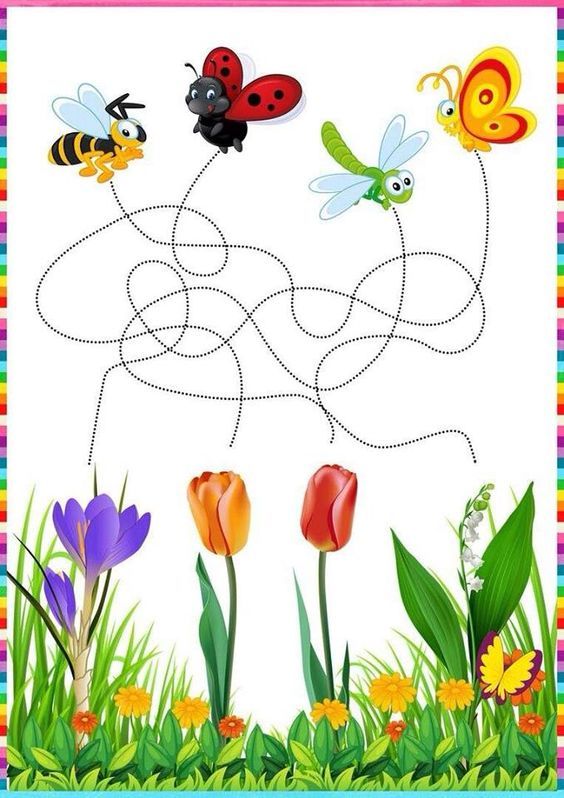 